Tarjeta regalo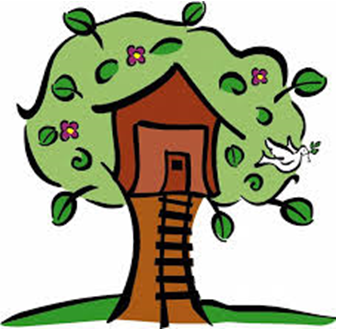 Borra este texto y pon en su lugar la dedicatoria que prefieras.Borra este texto y pon en su lugar en que consiste el regalo: por ejemplo: una noche en temporada alta para dos personas con cena informal incluida. Y no olvides poner el código de la tarjeta regalo para que puedan canjearla.Instrucciones para canjearla disponibles en nuestra webwww.dormirenlosarboles.esCabañas en los Árboles de Extremadura